Lampiran 1. Hasil Determinasi Tumbuhan Biji Kopi Robusta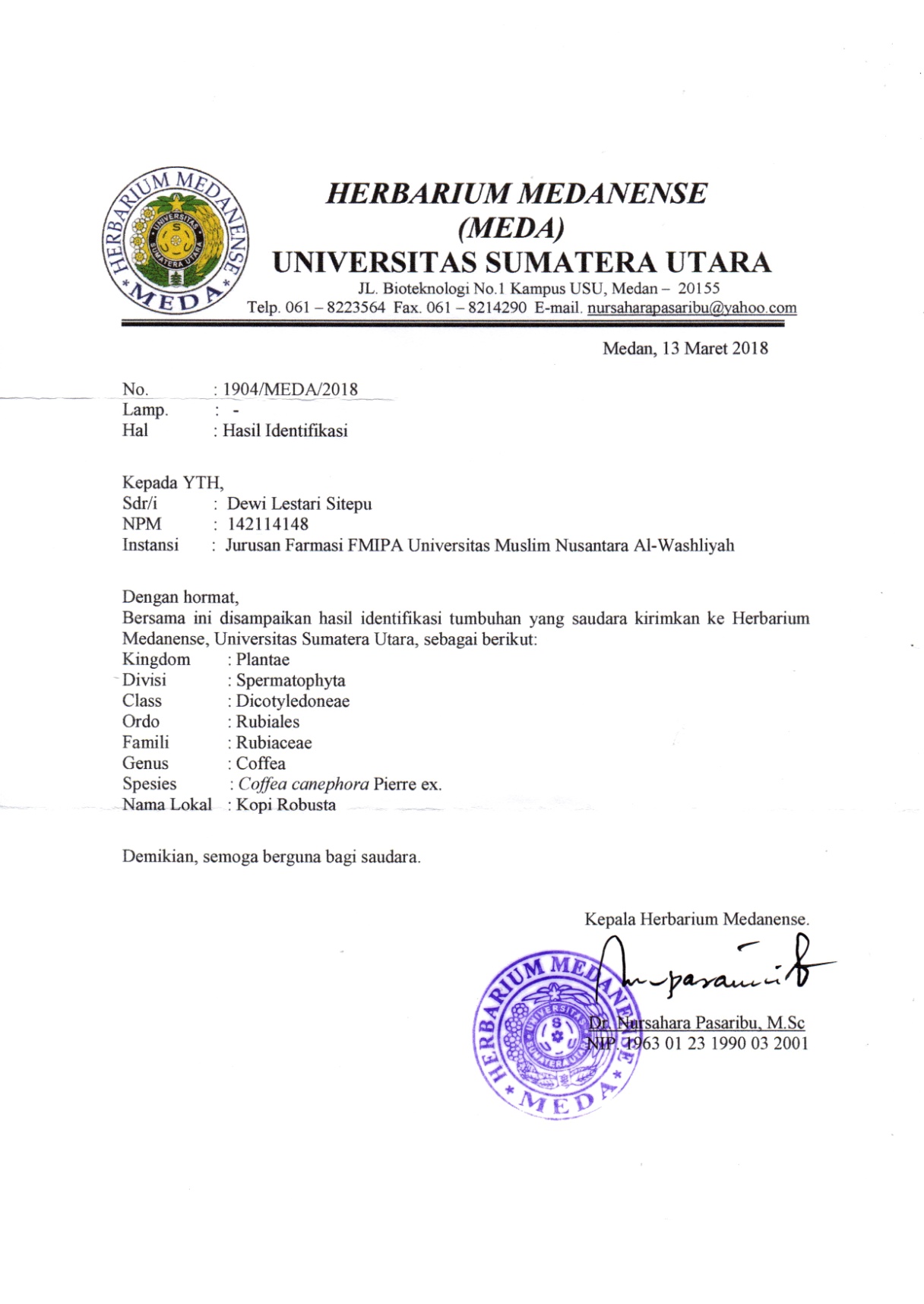 Lampiran 2. Hasil Surat Animal Research Ethics Commitees/ARFC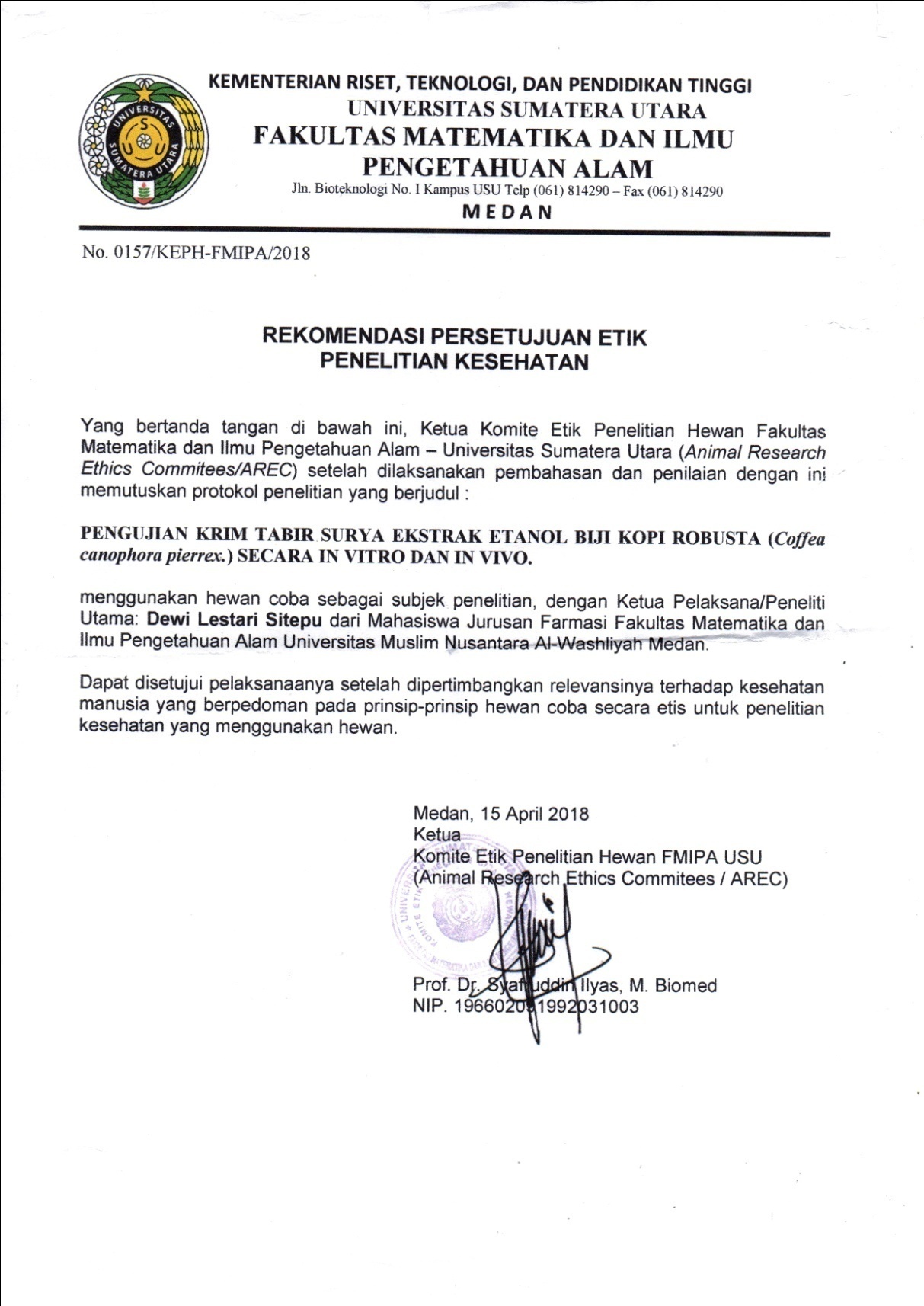 Lampiran 3. Skema Kerja PenelitianLampiran 4. Bagan Alir Pembuatan Krim Tabir Surya                                -Dilebur di atas penangas                                                                air pada suhu 70oC(+) sedikit demi sedikit larutan metil parabenAduk sampai homogenLampiran 5. Bagan Alir Pengujian  Secara In VivoDicukur bulu punggung tikus dengan panjang 3-4 cmDioleskan  kekulit tikusDi biarkan selama I jamDiradiasi sampai 24 jamLampiran 6. Bagan Alir Bagan Alir Pengujian Secara In VitroDiambil 1 gram sampelDimasukkan kedalam labu 100 mlDiencerkan dengan alkohol 96%Dikocok                                                                  - Disaring                                                                    -  Dipipet sebanyak 5 ml alikuot                                                                       -  Dimasukkan kedalam labu ukur 50 ml                                                                  - Diencerkan dengan alkohol 96%    - Dipipet sebanyak 5 ml alikuot       - Dimasukkan kedalam labu ukur 25 ml                                                                   - Diencerkan dengan alkohol 96        - Setiap perlakuan dilakukan 6 kali      pengulangaan                                           Dihitung nilai SPFLampiran 7. Sampel Penelitian Dan Ekstrak Etanol Biji Kopi Robusta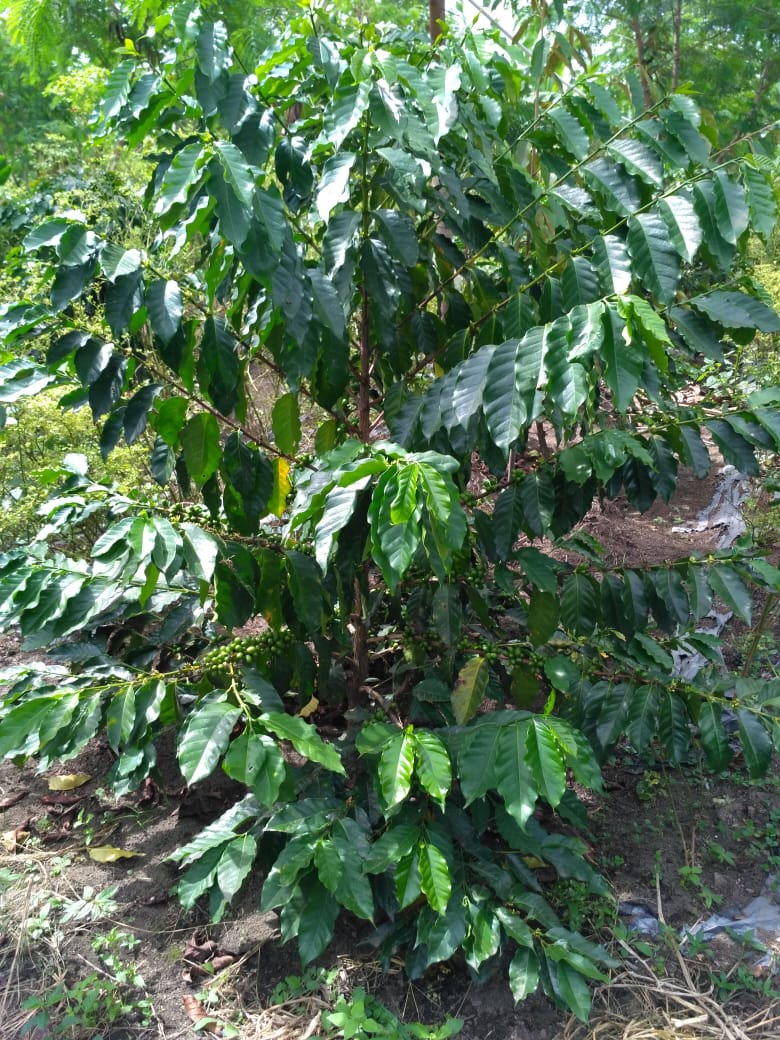                                           Gambar 4.1 Pohon kopi robusta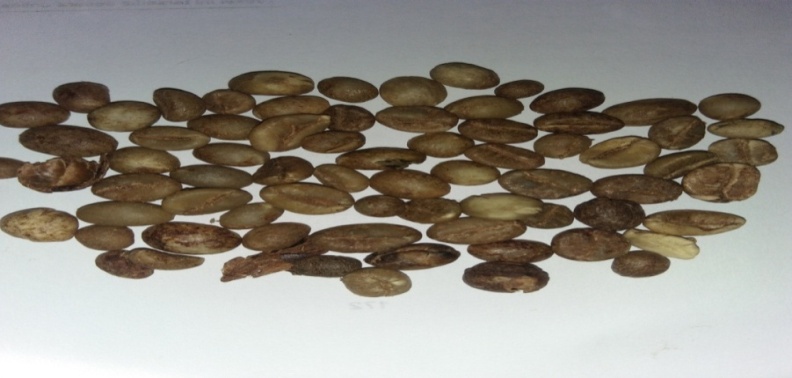                                                   Gambar 4.2 Sampel biji kopi robustaLampiran 7. (Lanjutan)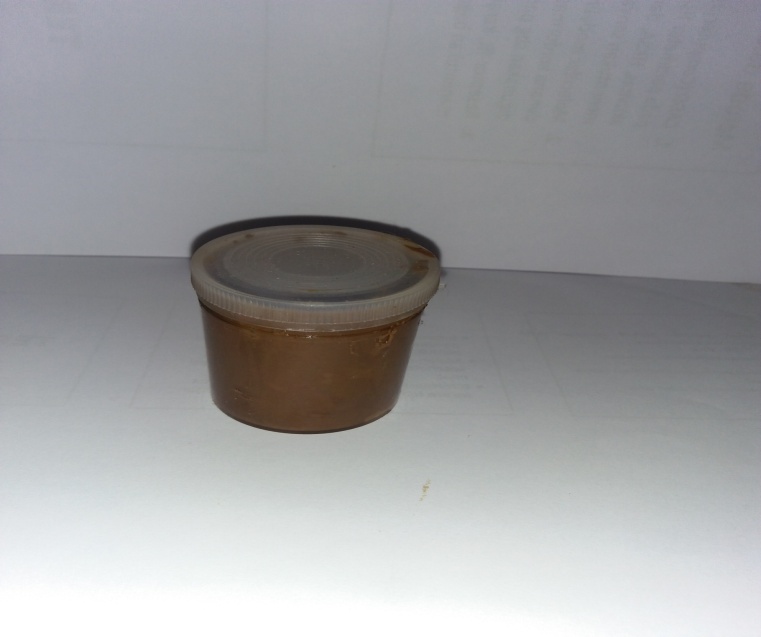 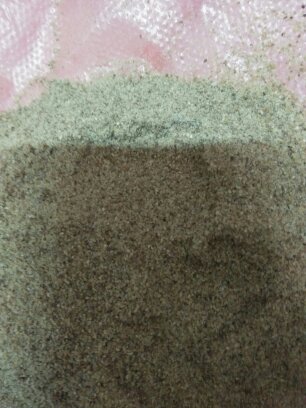                                          Gambar 4.3 Serbuk biji kopi robusta                                     Gambar 4.4 Ekstrak  Biji kopi robustaLampiran  8. Hasil Nilai RandemenNilai Rendemen       86,659 g 	Rendemen (%) =                            X  100 % =  17,3318 %                                       500 gLampiran  9. Hasil Evaluasi Sediaan Krim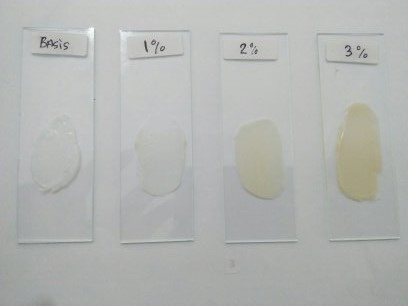                Gambar 4.5 Uji Pemeriksaan Homogenitas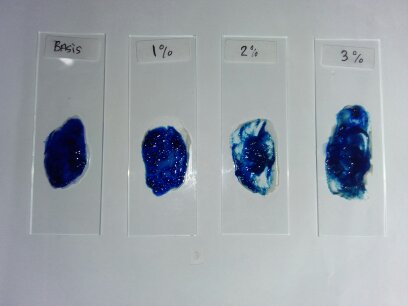                              Gambar 4.6  Uji penentuan tipe emulsi 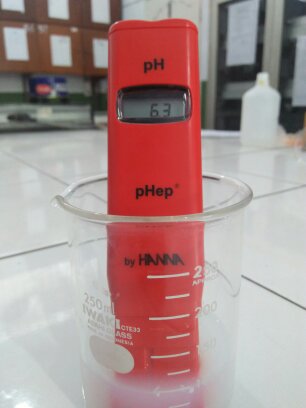                                             Gambar 4.7  Uji pHLampiran  10. Hasil  Uji In-Vitro Pada Nilai SPFBasisLampiran 10. ( Lanjutan)Lampiran 10.  (Lanjutan)Formula 1Lampiran 10.  (Lanjutan)Lampiran 10.  (Lanjutan)Formula 2Lampiran 10.  (Lanjutan)Lampiran 10.  (Lanjutan)Formula 3Lampiran 10.   (Lanjutan)Lampiran 11.  Hasil uji in-vivo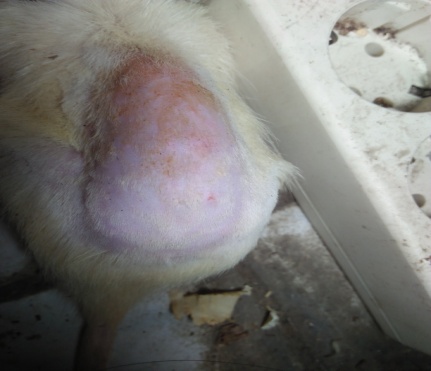 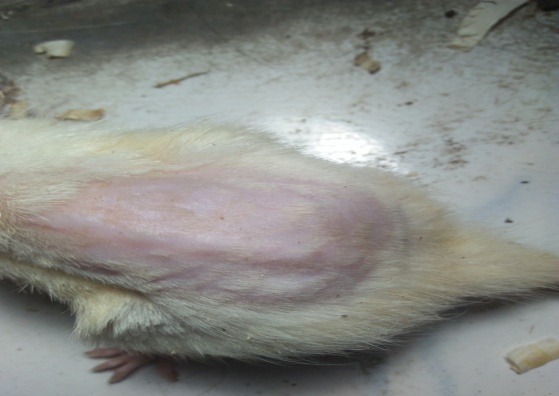      Sebelum radiasi  (Kontrol negatif)                          Sesudah diradiasi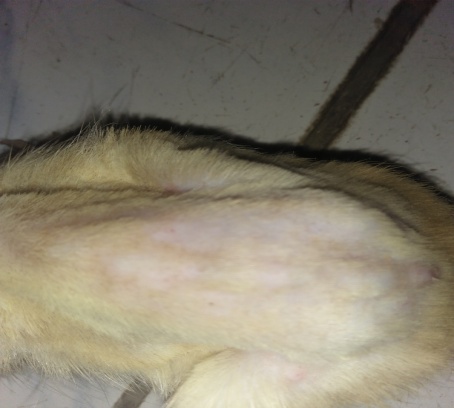 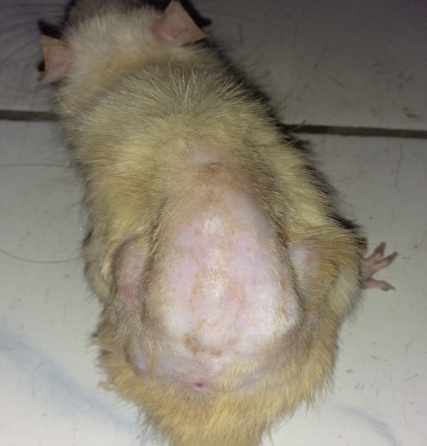      Sebelum radiasi (Kontrol positif)                             Sesudah diradiasi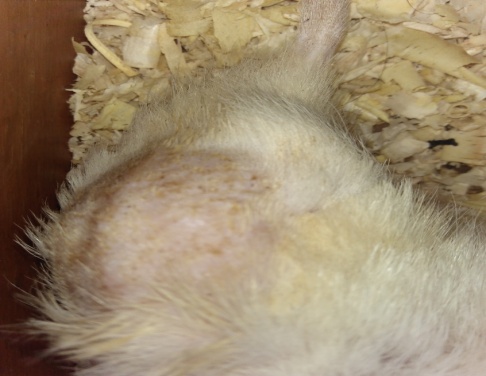            Sebelum diradiasi(F1)                                         Sesudah diradisi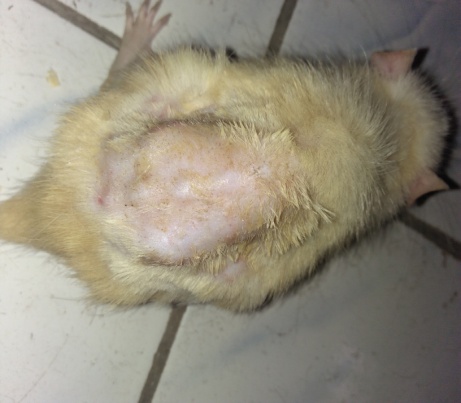 Lampiran 11.  (Lanjutan)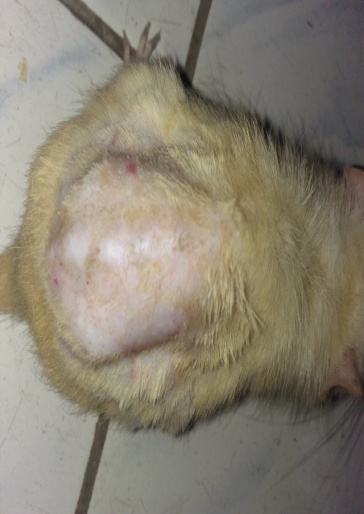 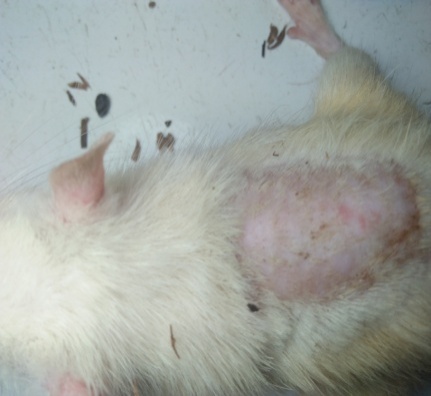            Sebelum diradiasi(F2)                                               Sesudah diradiasi           Sebelum diradiasi(F3)                                                     Sesudah diradiasi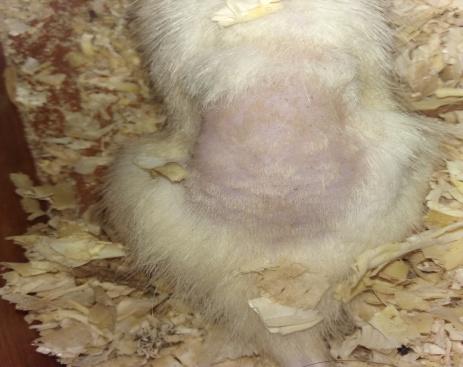 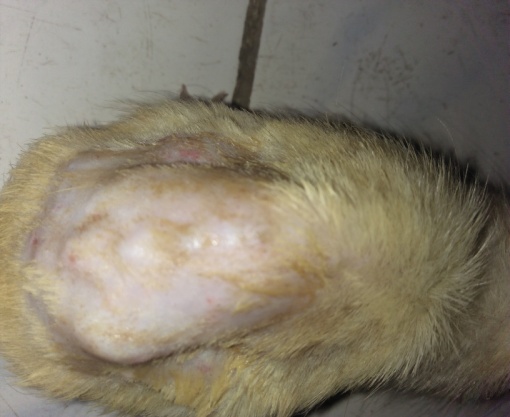 Lampiran 12. Tempat penyinaran hewan uji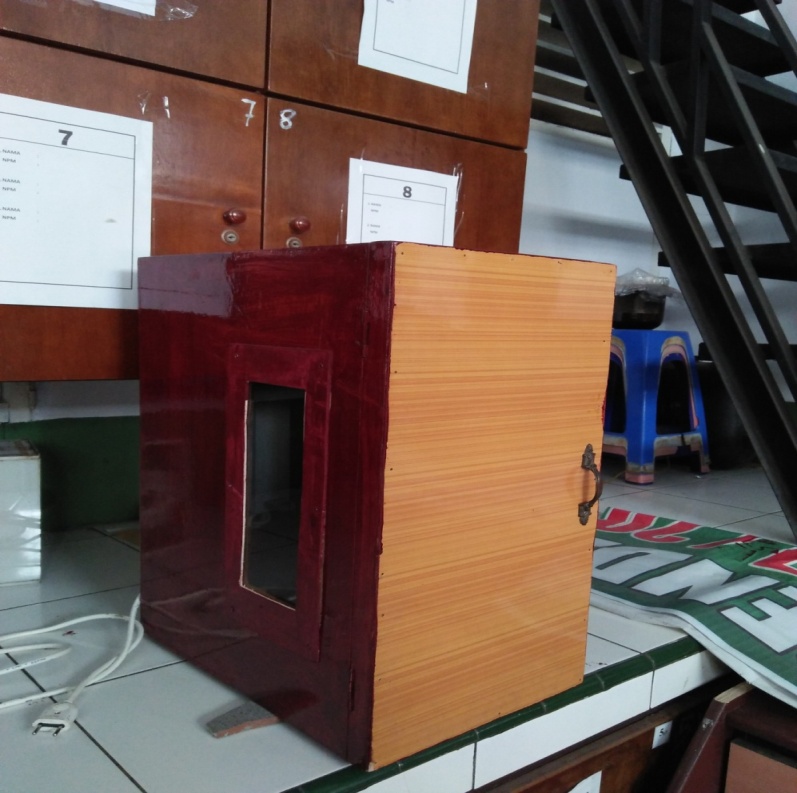                                    Gambar  4.8  Tempat  hewanLampiran 13. Sediaan Krim Tabir Surya     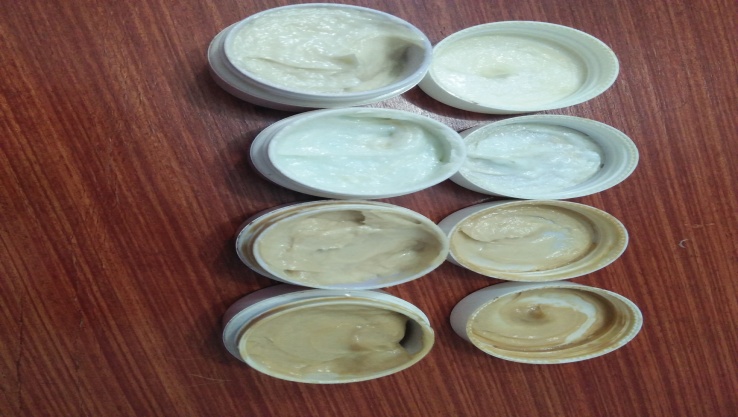                           Gambar  4.9 Sediaan krim tabir surya EEBKRLampiran 14.  Hasil Spektrofotometri UV-Vis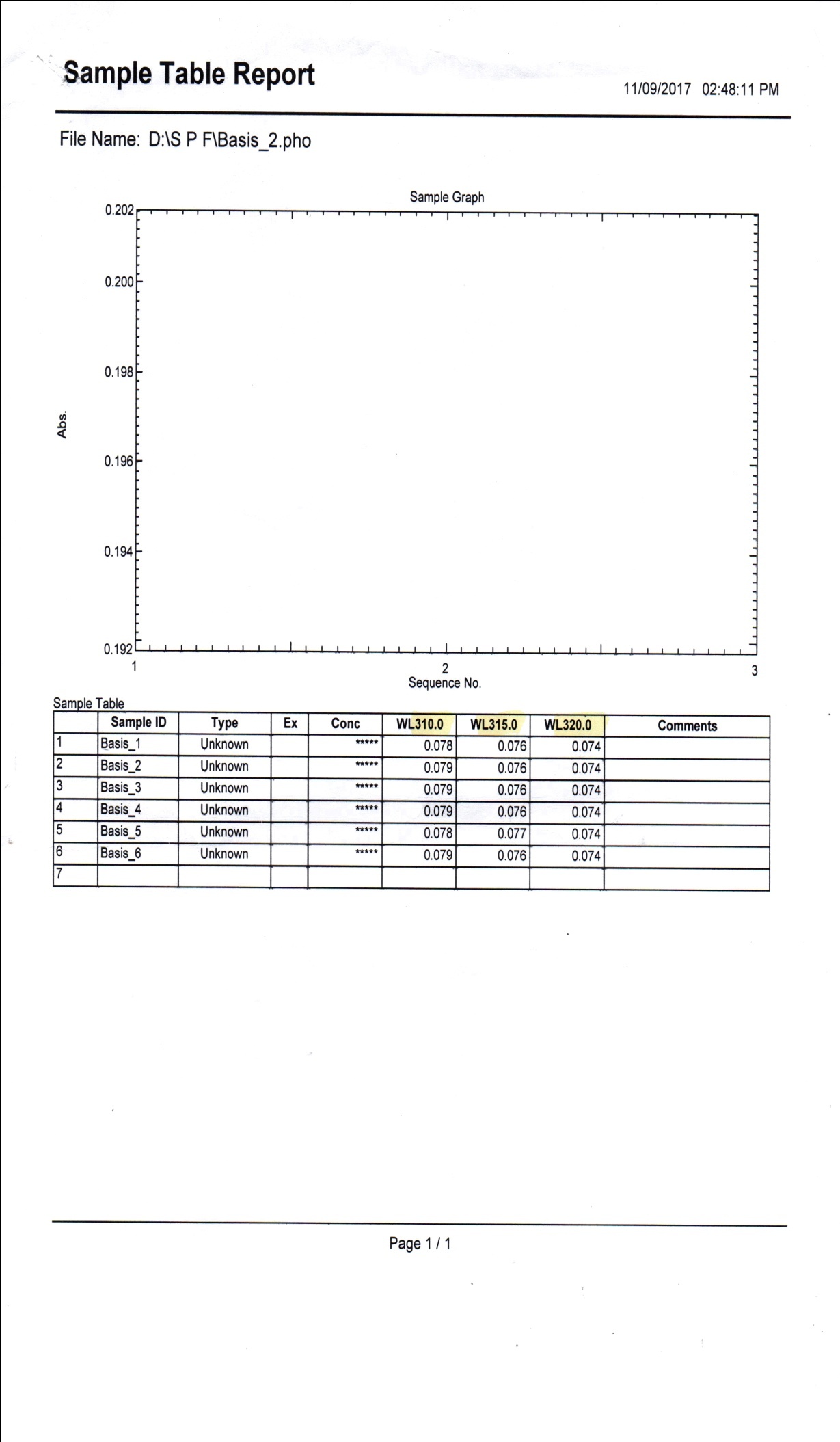 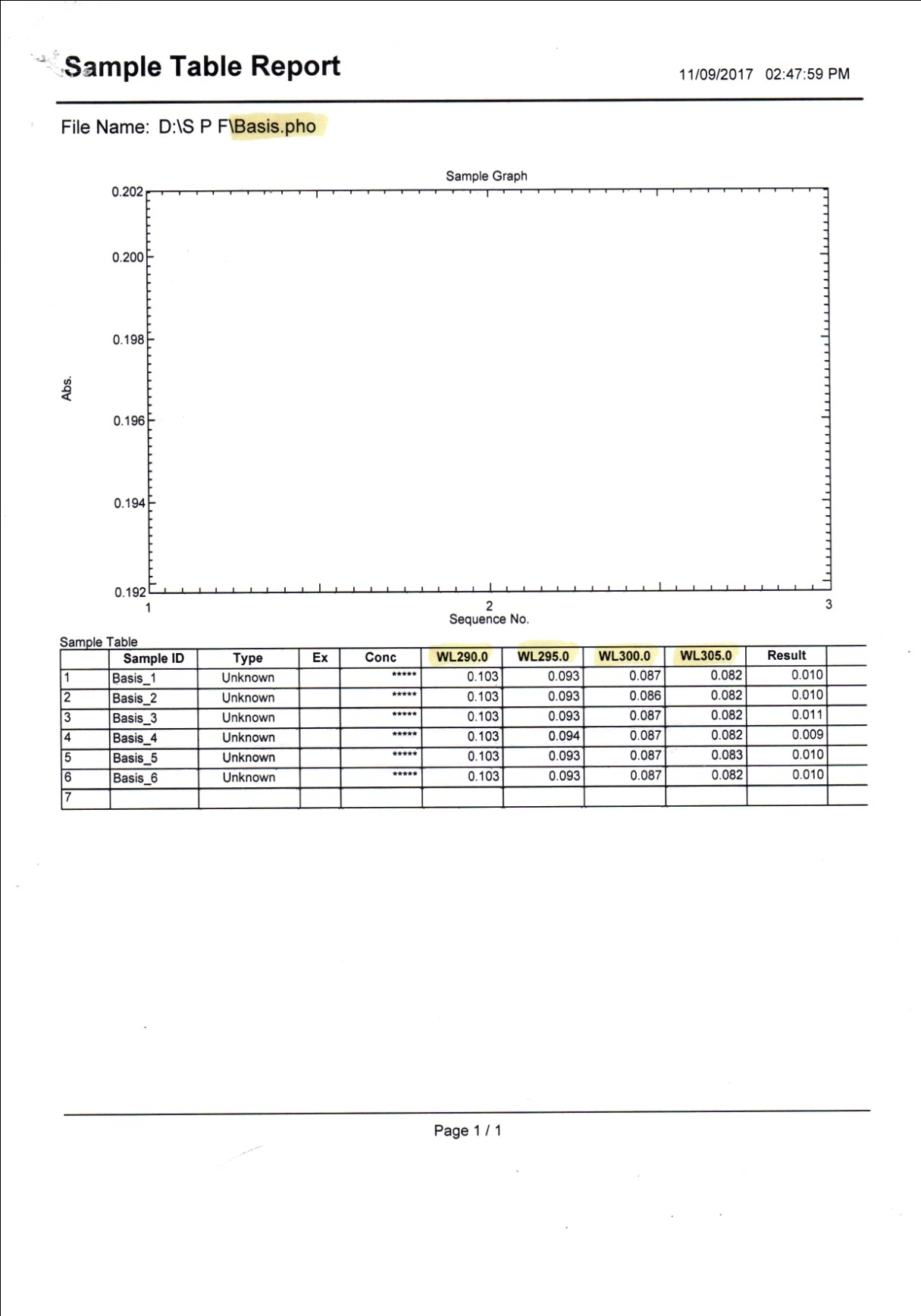 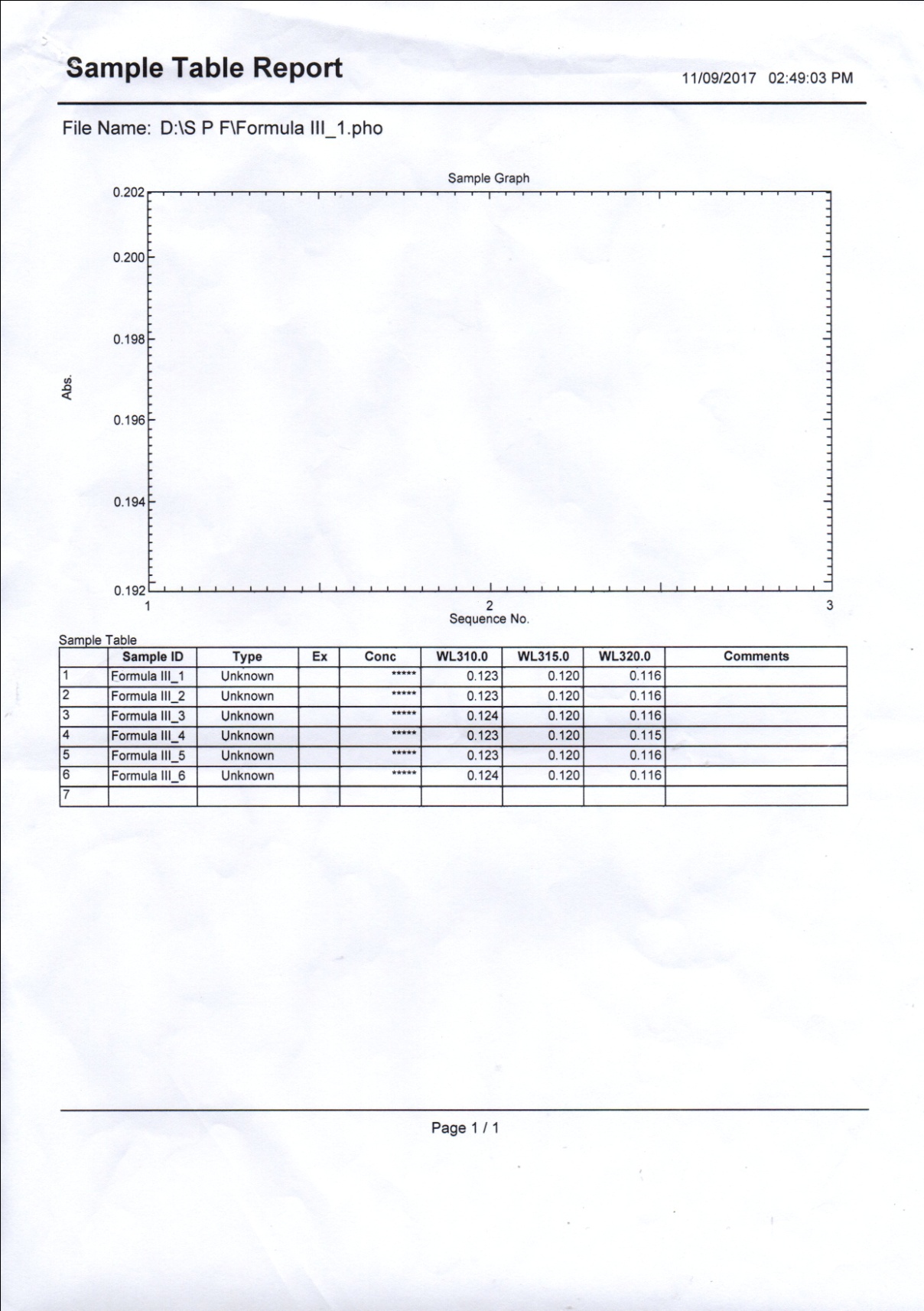 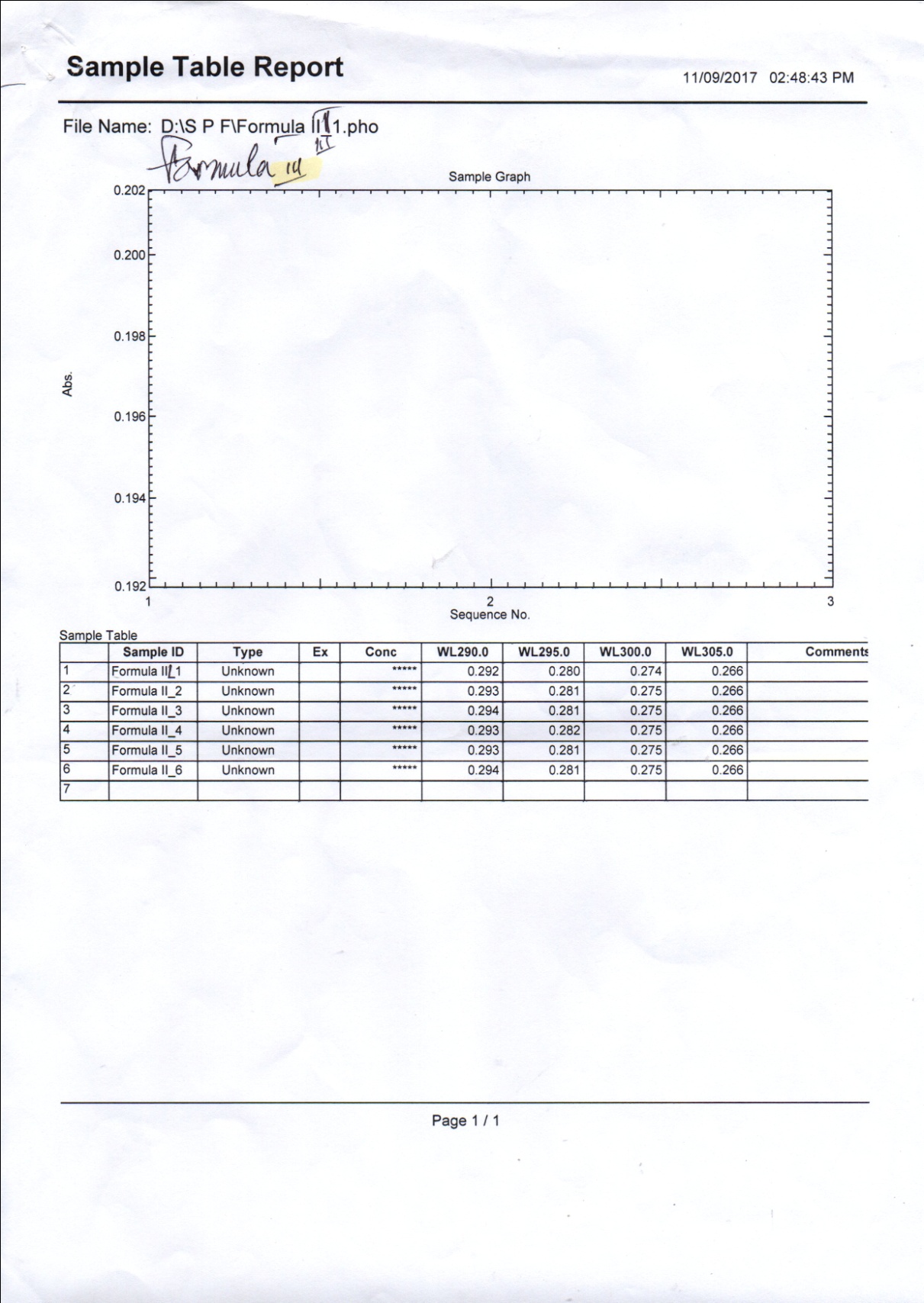 Lampiran 14.  (Lanjutan)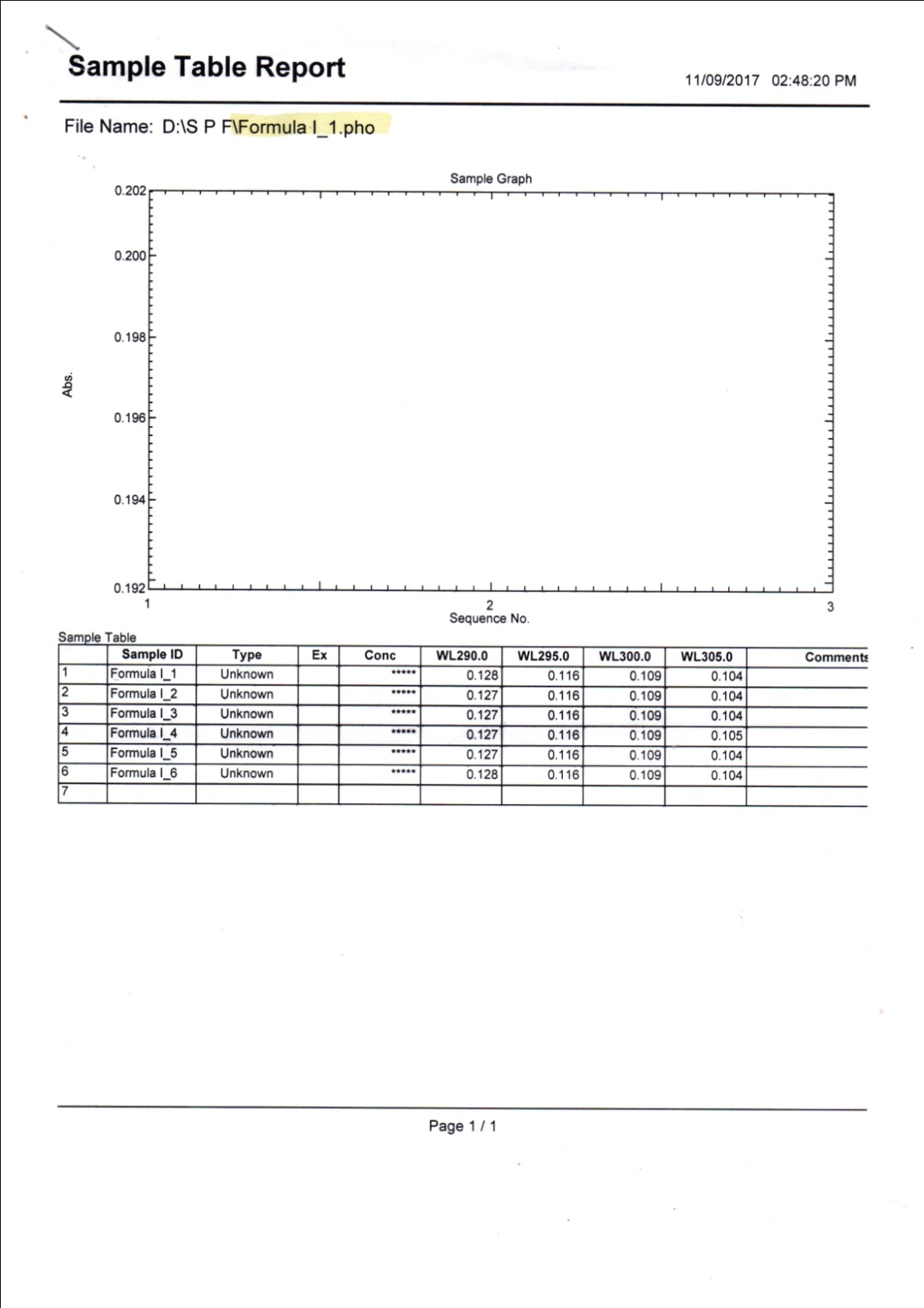 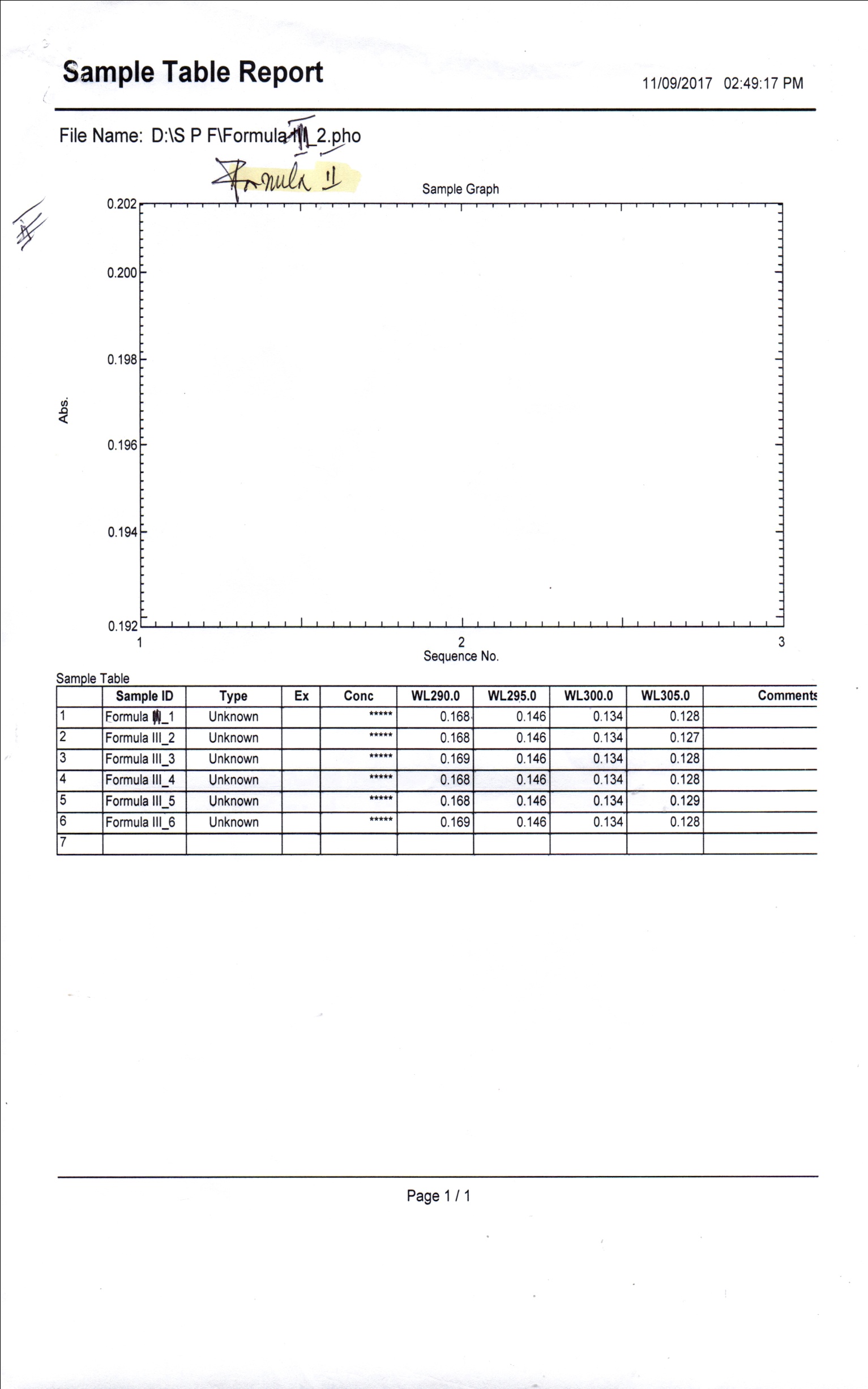 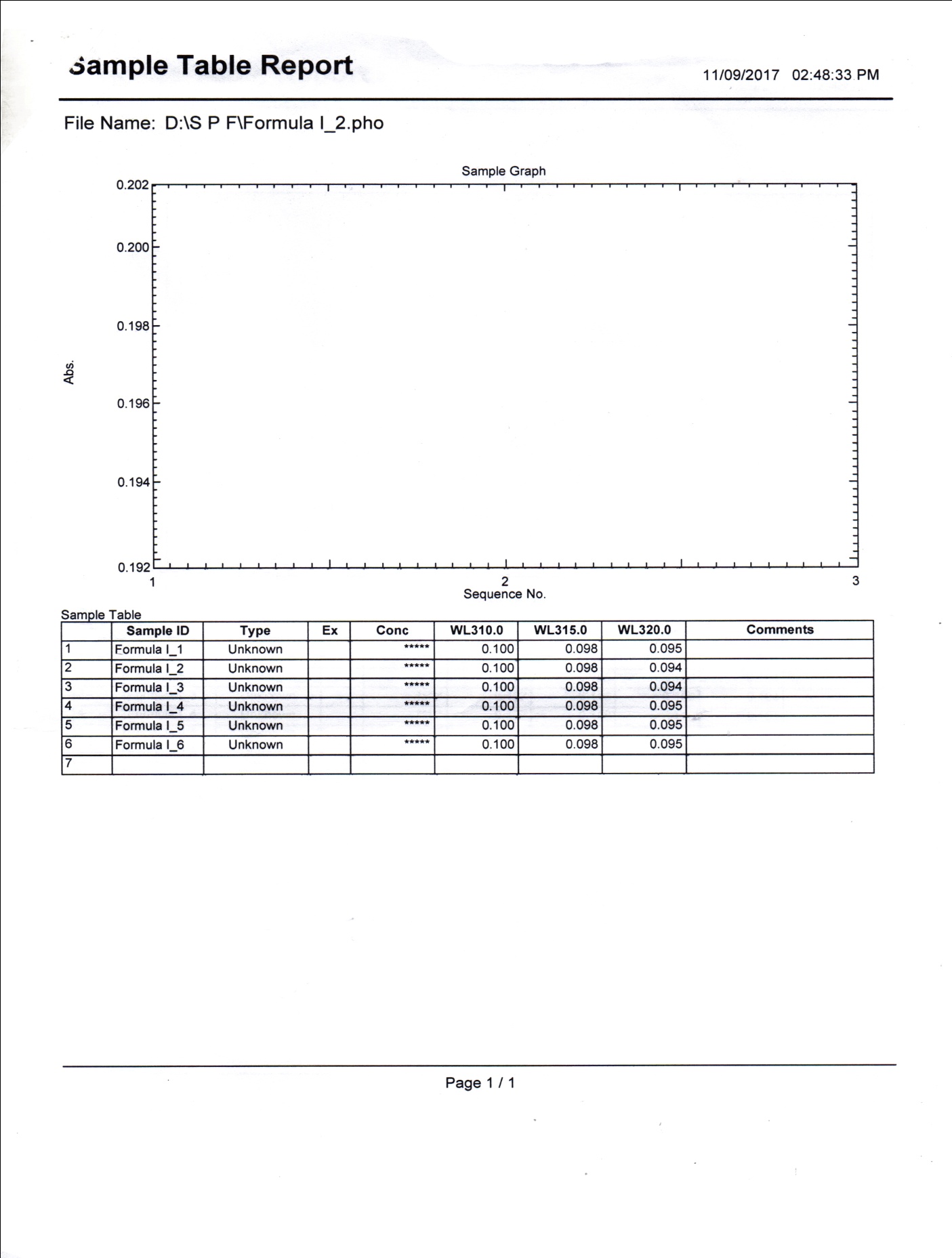 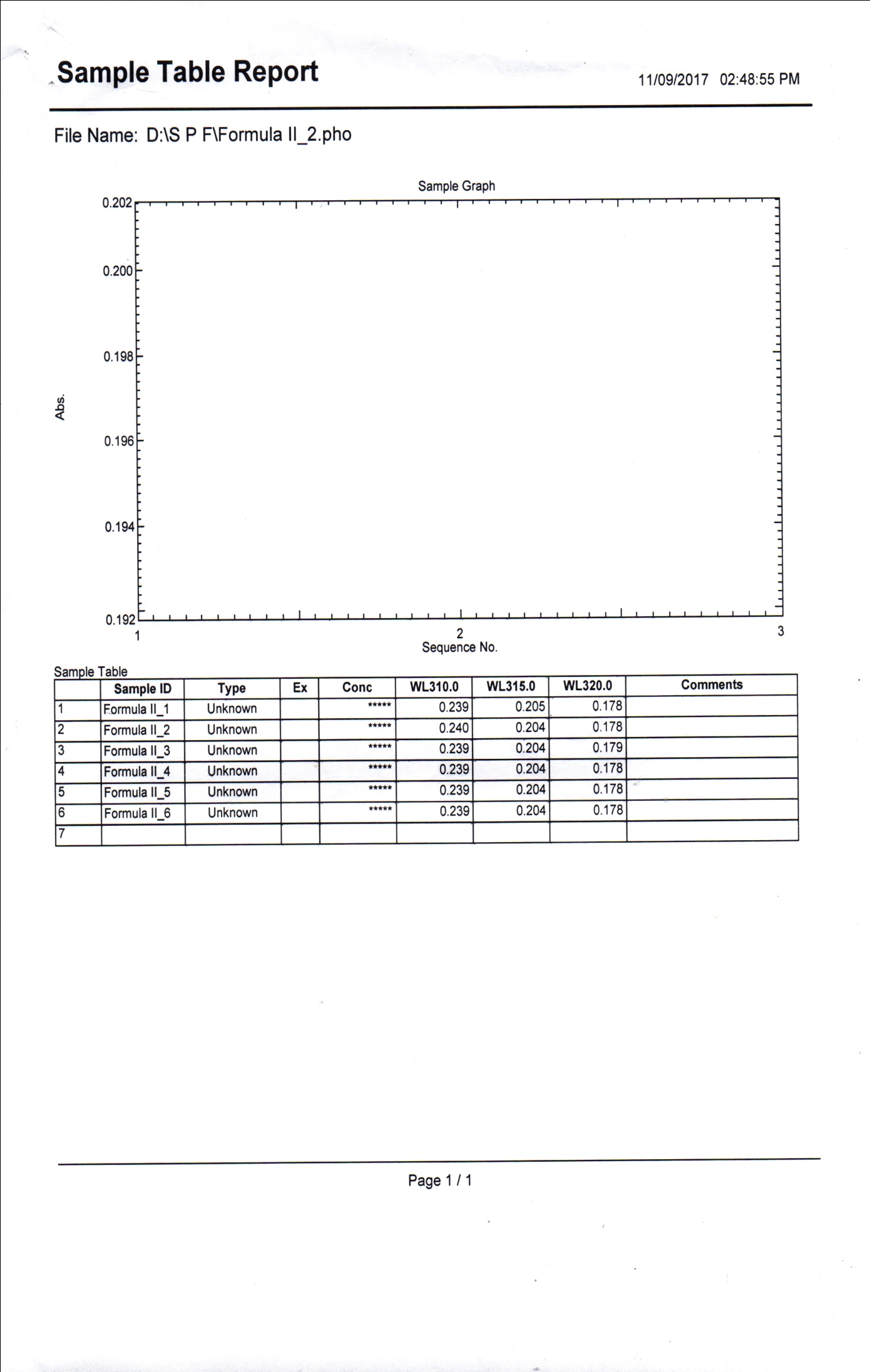                                   Berat ekstrak yang di perolehRendemen (%) =                                                                 X 100 %                                        Berat simplisia PengulanganCF  λ  λ Abs EE×I EE×IEE×I×AbsEE×I×AbsEE×I×Abs∑(EE×I×Abs)×CF∑(EE×I×Abs)×CF∑(EE×I×Abs)×CF∑(EE×I×Abs)×CF         1102902900,1030,01500,0150  0,00155  0,00155  0,00155     0,00155     0,00155     0,00155     0,00155         1102952950,0930,08170,0817  0,00760  0,00760  0,00760     0.,00760     0.,00760     0.,00760     0.,00760         1103003000,0870,28740,2874  0,02500  0,02500  0,02500     0,02500     0,02500     0,02500     0,02500         1103053050,0820,32780,3278  0,02698  0,02698  0,02698     0,02698     0,02698     0,02698     0,02698         1103103100,0780,18640,1864  0,01454  0,01454  0,01454     0,01454     0,01454     0,01454     0,01454         1103153150,0760,08390,0839  0,00638  0,00638  0,00638     0,00638     0,00638     0,00638     0,00638         1103203200,0740,01800,0180  0,00133  0,00133  0,00133     0,00133     0,00133     0,00133     0,00133                                                          = 0,083274      0,83274                                                          = 0,083274      0,83274                                                          = 0,083274      0,83274                                                          = 0,083274      0,83274                                                          = 0,083274      0,83274                                                          = 0,083274      0,83274                                                          = 0,083274      0,83274                                                          = 0,083274      0,83274                                                          = 0,083274      0,83274                                                          = 0,083274      0,83274                                                          = 0,083274      0,83274                                                          = 0,083274      0,83274                                                          = 0,083274      0,83274                                                          = 0,083274      0,83274PengulanganCF  λ  λ AbsEE×IEE×IEE×IEE×IEE×I×AbsEE×I×AbsEE×I×Abs∑(EE×I×Abs)×CF∑(EE×I×Abs)×CF         2102902900,1030,01500,01500,01500,0150  0,00155  0,00155  0,00155     0,00155     0,00155         2102952950,0930,08170,08170,08170,0817  0,00760  0,00760  0,00760     0,00760     0,00760         2103003000,0860,28740,28740,28740,2874  0,02500  0,02500  0,02500     0,02500     0,02500         2103053050,0820,32780,32780,32780,3278  0,02698  0,02698  0,02698     0,02698     0,02698         2103103100,0790,18640,18640,18640,1864  0,01454  0,01454  0,01454     0,01454     0,01454         2103153150,0760,08390,08390,08390,0839  0,00638  0,00638  0,00638     0,00638     0,00638         2103203200,0740,01800,01800,01800,0180  0,00133  0,00133  0,00133     0,00133     0,00133                                                                  = 0,08317            0,83173                                                                  = 0,08317            0,83173                                                                  = 0,08317            0,83173                                                                  = 0,08317            0,83173                                                                  = 0,08317            0,83173                                                                  = 0,08317            0,83173                                                                  = 0,08317            0,83173                                                                  = 0,08317            0,83173                                                                  = 0,08317            0,83173                                                                  = 0,08317            0,83173                                                                  = 0,08317            0,83173                                                                  = 0,08317            0,83173                                                                  = 0,08317            0,83173                                                                  = 0,08317            0,83173PengulanganCF  λ  λ AbsEE×IEE×IEE×IEE×IEE×I×AbsEE×I×Abs∑(EE×I×Abs)×CF∑(EE×I×Abs)×CF∑(EE×I×Abs)×CF         3102902900,1030,01500,01500,01500,0150  0,00155  0,00155      0,00155      0,00155      0,00155         3102952950,0930,08170,08170,08170,0817  0,00760  0,00760      0,00760      0,00760      0,00760         3103003000,0870,28740,28740,28740,2874  0,02500  0,02500      0,02500      0,02500      0,02500         3103053050,0820,32780,32780,32780,3278  0,02688  0,02688      0.02688      0.02688      0.02688         3103103100,0790,18640,18640,18640,1864  0,01454  0,01454      0,01454      0,01454      0,01454         3103153150,0760,08390,08390,08390,0839  0,00638  0,00638      0,00638      0,00638      0,00638         3103203200,0740,01800,01800,01800,0180  0,00133  0,00133      0,00133      0,00133      0,00133                                                                    = 0,08346           0,83461                                                                    = 0,08346           0,83461                                                                    = 0,08346           0,83461                                                                    = 0,08346           0,83461                                                                    = 0,08346           0,83461                                                                    = 0,08346           0,83461                                                                    = 0,08346           0,83461                                                                    = 0,08346           0,83461                                                                    = 0,08346           0,83461                                                                    = 0,08346           0,83461                                                                    = 0,08346           0,83461                                                                    = 0,08346           0,83461                                                                    = 0,08346           0,83461                                                                    = 0,08346           0,83461PengulanganCF  λ Abs Abs AbsEE×IEE×IEE×I×AbsEE×I×AbsEE×I×AbsEE×I×AbsEE×I×Abs∑(EE×I×Abs)×CF        4102900,1030,1030,1030,01500,0150  0,00155  0,00155  0,00155  0,00155  0,00155     0,00155        4102950,0940,0940,0940,08170,0817  0,00768  0,00768  0,00768  0,00768  0,00768     0,00768        4103000,0870,0870,0870,28740,2874  0,02500  0,02500  0,02500  0,02500  0,02500     0,02500        4103050,0820,0820,0820,32780,3278  0,02688  0,02688  0,02688  0,02688  0,02688     0.02688        4103100,0790,0790,0790,18640,1864  0,01473  0,01473  0,01473  0,01473  0,01473     0,01473        4103150,0760,0760,0760,08390,0839  0,00638  0,00638  0,00638  0,00638  0,00638     0,00638        4103200,0740,0740,0740.01800.0180  0,00133  0,00133  0,00133  0,00133  0,00133     0,00133                                                                    = 0,08354          0,83542                                                                    = 0,08354          0,83542                                                                    = 0,08354          0,83542                                                                    = 0,08354          0,83542                                                                    = 0,08354          0,83542                                                                    = 0,08354          0,83542                                                                    = 0,08354          0,83542                                                                    = 0,08354          0,83542                                                                    = 0,08354          0,83542                                                                    = 0,08354          0,83542                                                                    = 0,08354          0,83542                                                                    = 0,08354          0,83542                                                                    = 0,08354          0,83542                                                                    = 0,08354          0,83542PengulanganCF  λAbs EE×IEE×I×Abs∑(EE×I×Abs)×CF         5102900,1030,0150   0,00155       0,00155           5102950,0930,0817   0,00760       0,00760         5103000,0870,2874   0,02500       0,02500         5103050,0830,3278   0,02721       0,02721         5103100,0780,1864   0,01454       0,01454         5103150,0770,0839   0,00646       0,00646         5103200,0740,0180   0,00133       0,00133                                                                       = 0,08369            0,83686                                                                       = 0,08369            0,83686                                                                       = 0,08369            0,83686                                                                       = 0,08369            0,83686                                                                       = 0,08369            0,83686                                                                       = 0,08369            0,83686                                                                       = 0,08369            0,83686PengulanganCF  λ  AbsEE×IEE×I×Abs∑(EE×I×Abs)×CF         6102900,1030,0150  0,00155       0,00155         6102950,0930,0817  0,00760       0,00760         6103000,0870,2874  0,02500       0,02500         6103050,0820,3278  0,02721       0,02721         6103100,0790,1864  0,01454       0,01454         6103150,0760,0839  0,00646       0,00646         6103200,0740,0180  0,00133       0,00133                                                                      = 0,08346             0,83461                                                                      = 0,08346             0,83461                                                                      = 0,08346             0,83461                                                                      = 0,08346             0,83461                                                                      = 0,08346             0,83461                                                                      = 0,08346             0,83461                                                                      = 0,08346             0,83461Total                 : 5,00597Total                 : 5,00597Total                 : 5,00597Total                 : 5,00597Total                 : 5,00597Total                 : 5,00597Total                 : 5,00597Rata-rata           : 0,83433Rata-rata           : 0,83433Rata-rata           : 0,83433Rata-rata           : 0,83433Rata-rata           : 0,83433Rata-rata           : 0,83433Rata-rata           : 0,83433PengulanganCF  λ Abs EE×I EE×IEE×I×AbsEE×I×AbsEE×I×Abs∑(EE×I×Abs)×CF∑(EE×I×Abs)×CF∑(EE×I×Abs)×CF         1102900,1280,01500,0150  0,00192  0,00192  0,00192      0,00192      0,00192      0,00192         1102950,1160,08170,0817  0,00948  0,00948  0,00948      0,00948      0,00948      0,00948         1103000,1090,28740,2874  0,03133  0,03133  0,03133      0,03133      0,03133      0,03133         1103050,1040,32780,3278  0,03409  0,03409  0,03409      0,03409      0,03409      0,03409         1103100,1000,18640,1864  0,01864  0,01864  0,01864      0,01864         0,01864         0,01864            1103150,0980,08390,0839  0,00822  0,00822  0,00822      0,00822      0,00822      0,00822         1103200,0950,01800,0180  0,00171  0,00171  0,00171      0,00171      0,00171      0,00171                                                        = 0,10539           1,05387                                                        = 0,10539           1,05387                                                        = 0,10539           1,05387                                                        = 0,10539           1,05387                                                        = 0,10539           1,05387                                                        = 0,10539           1,05387                                                        = 0,10539           1,05387                                                        = 0,10539           1,05387                                                        = 0,10539           1,05387                                                        = 0,10539           1,05387                                                        = 0,10539           1,05387                                                        = 0,10539           1,05387PengulanganCF  λ AbsEE×IEE×IEE×IEE×IEE×I×AbsEE×I×AbsEE×I×Abs∑(EE×I×Abs)×CF         2102900,1270,01500,01500,01500,0150  0,00105  0,00105  0,00105     0,00105         2102950,1160,08170,08170,08170,0817  0,00948  0,00948  0,00948     0,00948         2103000,1090,28740,28740,28740,2874  0,03133  0,03133  0,03133     0,03133         2103050,1040,32780,32780,32780,3278  0,03409  0,03409  0,03409     0,03409         2103100,1000,18640,18640,18640,1864  0,01864  0,01864  0,01864     0,01864         2103150,0980,08390,08390,08390,0839  0,00822  0,00822  0,00822     0,00822         2103200,0950,01800,01800,01800,0180  0,00171  0,00171  0,00171     0,00171                                                                  = 0,10537            1,05372                                                                  = 0,10537            1,05372                                                                  = 0,10537            1,05372                                                                  = 0,10537            1,05372                                                                  = 0,10537            1,05372                                                                  = 0,10537            1,05372                                                                  = 0,10537            1,05372                                                                  = 0,10537            1,05372                                                                  = 0,10537            1,05372                                                                  = 0,10537            1,05372                                                                  = 0,10537            1,05372                                                                  = 0,10537            1,05372PengulanganCF  λ AbsEE×IEE×IEE×IEE×IEE×I×AbsEE×I×Abs∑(EE×I×Abs)×CF∑(EE×I×Abs)×CF         3102900,1270,01500,01500,01500,0150  0,00105  0,00105      0,00105      0,00105         3102950,1160,08170,08170,08170,0817  0,00948  0,00948      0,00948      0,00948         3103000,1090,28740,28740,28740,2874  0,03133  0,03133      0,03133      0,03133         3103050,1040,32780,32780,32780,3278  0,03409  0,03409      0,03409      0,03409         3103100,1000,18640,18640,18640,1864  0,01864  0,01864      0,01864      0,01864         3103150,0980,08390,08390,08390,0839  0,00822  0,00822      0,00822      0,00822         3103200,0940,01800,01800,01800,0180  0,00169  0,00169      0,00169      0,00169                                                                    = 0,10535           1,05354                                                                    = 0,10535           1,05354                                                                    = 0,10535           1,05354                                                                    = 0,10535           1,05354                                                                    = 0,10535           1,05354                                                                    = 0,10535           1,05354                                                                    = 0,10535           1,05354                                                                    = 0,10535           1,05354                                                                    = 0,10535           1,05354                                                                    = 0,10535           1,05354                                                                    = 0,10535           1,05354                                                                    = 0,10535           1,05354PengulanganCF  λ  Abs  AbsEE×IEE×IEE×I×AbsEE×I×AbsEE×I×AbsEE×I×Abs∑(EE×I×Abs)×CF        4102900,1270,1270,01500,0150  0,00105  0,00105  0,00105  0,00105     0,00105        4102950,1160,1160,08170,0817  0,00948  0,00948  0,00948  0,00948     0,00948        4103000,1090,1090.28740.2874  0,03133  0,03133  0,03133  0,03133     0,03133        4103050,1050,1050,32780,3278  0,03442  0,03442  0,03442  0,03442     0,03442        4103100,1000,1000,18640,1864  0,01864  0,01864  0,01864  0,01864     0,01864        4103150,0980,0980,08390,0839  0,00822  0,00822  0,00822  0,00822     0,00822        4103200,0950,0950.01800.0180  0,00171  0,00171  0,00171  0,00171     0,00171                                                                    = 0,1057             1,057                                                                      = 0,1057             1,057                                                                      = 0,1057             1,057                                                                      = 0,1057             1,057                                                                      = 0,1057             1,057                                                                      = 0,1057             1,057                                                                      = 0,1057             1,057                                                                      = 0,1057             1,057                                                                      = 0,1057             1,057                                                                      = 0,1057             1,057                                                                      = 0,1057             1,057                                                                      = 0,1057             1,057  PengulanganCF  λ Abs EE×IEE×I×Abs∑(EE×I×Abs)×CF         5102900,1270,0150  0,00105       0,00105         5102950,1160,0817  0,00948       0,00948         5103000,1090,2874  0,03133       0,03133         5103050,1040,3278  0,03409       0,03409         5103100,1000,1864  0,01864       0,01864         5103150,0980,0839  0,00822       0,00822         5103200,0950,0180  0,00171       0,00171                                                                       = 0,10537            1,05372                                                                           = 0,10537            1,05372                                                                           = 0,10537            1,05372                                                                           = 0,10537            1,05372                                                                           = 0,10537            1,05372                                                                           = 0,10537            1,05372                                                                           = 0,10537            1,05372    PengulanganCF  λ AbsEE×IEE×I×Abs∑(EE×I×Abs)×CF         6102900,1280,0150  0,00192       0,00192         6102950,1160,0817  0,00948       0,00948         6103000,1090.2874  0,03133       0,03133         6103050,1040,3278  0,03409       0,03409         6103100,1000,1864  0,01864       0,01864         6103150,0980,0839  0,00822          0,00822         6103200,0950,0180  0,00171       0,00171                                                                      = 0,10539             1,05387                                                                      = 0,10539             1,05387                                                                      = 0,10539             1,05387                                                                      = 0,10539             1,05387                                                                      = 0,10539             1,05387                                                                      = 0,10539             1,05387                                                                      = 0,10539             1,05387Total          :    6,32573Total          :    6,32573Total          :    6,32573Total          :    6,32573Total          :    6,32573Total          :    6,32573Total          :    6,32573Rata-rata    :    1,05429Rata-rata    :    1,05429Rata-rata    :    1,05429Rata-rata    :    1,05429Rata-rata    :    1,05429Rata-rata    :    1,05429Rata-rata    :    1,05429PengulanganCF  Λ Abs EE×I EE×IEE×I×AbsEE×I×AbsEE×I×Abs∑(EE×I×Abs)×CF∑(EE×I×Abs)×CF∑(EE×I×Abs)×CF         1102900,1680,01500,0150  0,00252  0,00252  0,00252    0,00252    0,00252    0,00252         1102950,1460,08170,0817  0,01193  0,01193  0,01193    0,01193      0,01193      0,01193           1103000,1340,28740,2874  0,03851  0,03851  0,03851    0,03851    0,03851    0,03851         1103050,1280,32780,3278  0,04196  0,04196  0,04196    0,04196        0,04196        0,04196             1103100,1230,18640,1864  0,02293  0,02293  0,02293    0,02293    0,02293    0,02293         1103150,1200,08390,0839  0,01007  0,01007  0,01007    0,01007    0,01007    0,01007         1103200,1160,01800,0180  0,00209  0,00209  0,00209    0,00209    0,00209    0,00209                                                       = 0,13000          1,30001                                                       = 0,13000          1,30001                                                       = 0,13000          1,30001                                                       = 0,13000          1,30001                                                       = 0,13000          1,30001                                                       = 0,13000          1,30001                                                       = 0,13000          1,30001                                                       = 0,13000          1,30001                                                       = 0,13000          1,30001                                                       = 0,13000          1,30001                                                       = 0,13000          1,30001                                                       = 0,13000          1,30001PengulanganCF  Λ AbsEE×IEE×IEE×IEE×IEE×I×AbsEE×I×AbsEE×I×Abs∑(EE×I×Abs)×CF         2102900,1680,01500,01500,01500,0150  0,00252  0,00252  0,00252      0,00252           2102950,1460,08170,08170,08170,0817  0,01193  0,01193  0,01193      0,01193          2103000,1340,28740,28740,28740,2874  0,03851  0,03851  0,03851      0,03851         2103050,1270,32780,32780,32780,3278  0,04163  0,04163  0,04163      0,04163         2103100,1230,18640,18640,18640,1864  0,02293  0,02293  0,02293      0,02293          2103150,1200,08390,08390,08390,0839  0,01007  0,01007  0,01007      0,01007           2103200,1160,01800,01800,01800,0180  0,00209  0,00209  0,00209      0,00209                                                                      = 0,12967            1,29674                                                                    = 0,12967            1,29674                                                                    = 0,12967            1,29674                                                                    = 0,12967            1,29674                                                                    = 0,12967            1,29674                                                                    = 0,12967            1,29674                                                                    = 0,12967            1,29674                                                                    = 0,12967            1,29674                                                                    = 0,12967            1,29674                                                                    = 0,12967            1,29674                                                                    = 0,12967            1,29674                                                                    = 0,12967            1,29674PengulanganCF  Λ AbsEE×IEE×IEE×IEE×IEE×I×AbsEE×I×Abs∑(EE×I×Abs)×CF∑(EE×I×Abs)×CF         3102900,1690,01500,01500,01500,0150  0,00254  0,00254       0,00254       0,00254         3102950,1460,08170,08170,08170,0817  0,01193  0,01193       0,01193       0,01193         3103000,1340,28740,28740,28740,2874  0,03851  0,03851       0,03851       0,03851         3103050,1280,32780,32780,32780,3278  0,04196  0,04196       0,04196       0,04196         3103100,1240,18640,18640,18640,1864  0,02311  0,02311       0,02311       0,02311         3103150,1200,08390,08390,08390,0839  0,01007  0,01007       0,01007       0,01007         3103200,1160,01800,01800,01800,0180  0,00209  0,00209       0,00209       0,00209                                                                    = 0,13020            1,30203                                                                    = 0,13020            1,30203                                                                    = 0,13020            1,30203                                                                    = 0,13020            1,30203                                                                    = 0,13020            1,30203                                                                    = 0,13020            1,30203                                                                    = 0,13020            1,30203                                                                    = 0,13020            1,30203                                                                    = 0,13020            1,30203                                                                    = 0,13020            1,30203                                                                    = 0,13020            1,30203                                                                    = 0,13020            1,30203PengulanganCF  Λ  Abs  AbsEE×IEE×IEE×I×AbsEE×I×AbsEE×I×AbsEE×I×Abs∑(EE×I×Abs)×CF        4102900,1680,1680,01500,0150  0,00252  0,00252  0,00252  0,00252     0,00252        4102950,1460,1460,08170,0817  0,01193  0,01193  0,01193  0,01193     0,01193        4103000,1340,1340,28740,2874  0,03851  0,03851  0,03851  0,03851     0,03851        4103050,1280,1280,32780,3278  0,04196  0,04196  0,04196  0,04196     0,04196        4103100,1230,1230,18640,1864  0,02293  0,02293  0,02293  0,02293     0,02293        4103150,1200,1200,08390,0839  0,01007  0,01007  0,01007  0,01007     0,01007        4103200,1160,1160,01800,0180  0,00209  0,00209  0,00209  0,00209     0,00209                                                                    = 0,12998          1,29983                                                                    = 0,12998          1,29983                                                                    = 0,12998          1,29983                                                                    = 0,12998          1,29983                                                                    = 0,12998          1,29983                                                                    = 0,12998          1,29983                                                                    = 0,12998          1,29983                                                                    = 0,12998          1,29983                                                                    = 0,12998          1,29983                                                                    = 0,12998          1,29983                                                                    = 0,12998          1,29983                                                                    = 0,12998          1,29983PengulanganCF  λ  Abs EE×IEE×I×Abs∑(EE×I×Abs)×CF         5102900,1680,0150  0,00252       0,00252               5102950,1460,0817  0,01193       0,01193         5103000,1340,2874  0,03851       0,03851               5103050,1290,3278  0,04229       0,04229               5103100,1230,1864  0,02293       0,02293              5103150,1200,0839  0,01007       0,01007              5103200,1160,0180  0,00209       0,00209                                                                       = 0,13033           1,30329                                                                        = 0,13033           1,30329                                                                        = 0,13033           1,30329                                                                        = 0,13033           1,30329                                                                        = 0,13033           1,30329                                                                        = 0,13033           1,30329                                                                        = 0,13033           1,30329 PengulanganCF  λ AbsEE×IEE×I×Abs∑(EE×I×Abs)×CF         6102900,1680,0150  0,00252      0,00252         6102950,1460,0817  0,01193      0,01193         6103000,1340,2874  0,03851      0,03851         6103050,1280,3278  0,04196      0,04196         6103100,1240,1864  0,02311      0,02311         6103150,1200,0839  0,01007      0,01007         6103200,1160,0180  0,00209      0,00209                                                                      = 0,13020            1,30203                                                                      = 0,13020            1,30203                                                                      = 0,13020            1,30203                                                                      = 0,13020            1,30203                                                                      = 0,13020            1,30203                                                                      = 0,13020            1,30203                                                                      = 0,13020            1,30203Total             : 7,80393Total             : 7,80393Total             : 7,80393Total             : 7,80393Total             : 7,80393Total             : 7,80393Total             : 7,80393Rata-rata       : 1,30007Rata-rata       : 1,30007Rata-rata       : 1,30007Rata-rata       : 1,30007Rata-rata       : 1,30007Rata-rata       : 1,30007Rata-rata       : 1,30007PengulanganCF  λ  Abs EE×I EE×IEE×I×AbsEE×I×AbsEE×I×Abs∑(EE×I×Abs)×CF∑(EE×I×Abs)×CF∑(EE×I×Abs)×CF         1102900,2920,01500,01500,004380,004380,00438     0,00438     0,00438     0,00438         1102950,2800,08170,08170,022060,022060,02206     0,02206        0,02206        0,02206            1103000.2740,28740,28740,078750,078750,07875     0,07875     0,07875     0,07875         1103050,2660,32780,32780,087200,087200,08720     0,08720       0,08720       0,08720           1103100,2390,18640,18640,044550,044550,04455     0,04455        0,04455        0,04455            1103150,2050,08390,08390,017200,017200,01720     0,01720       0,01720       0,01720           1103200,1780,01800,01800,003200,003200,00320     0,00320     0,00320     0,00320                                                        = 0,25815          2,58152                                                        = 0,25815          2,58152                                                        = 0,25815          2,58152                                                        = 0,25815          2,58152                                                        = 0,25815          2,58152                                                        = 0,25815          2,58152                                                        = 0,25815          2,58152                                                        = 0,25815          2,58152                                                        = 0,25815          2,58152                                                        = 0,25815          2,58152                                                        = 0,25815          2,58152                                                        = 0,25815          2,58152PengulanganCF  λ  AbsEE×IEE×IEE×IEE×IEE×I×AbsEE×I×AbsEE×I×Abs∑(EE×I×Abs)×CF         2102900,2930,01500,01500,01500,01500,004380,004380,00438     0,00438         2102950,2810,08170,08170,08170,08170,022060,022060,02206     0,02206         2103000,2750,28740,28740,28740,28740,079040,079040,07904     0,07904         2103050,2660,32780,32780,32780,32780,074090,074090,07409     0,07409         2103100,2400,18640,18640,18640,18640,044740,044740,04474     0,04474         2103150,2040,08390,08390,08390,08390,017120,017120,01712     0,01712         2103200,1780,01800,01800,01800,01800,003200,003200,00320     0,00320                                                                  = 0,24553             2,45526                                                                  = 0,24553             2,45526                                                                  = 0,24553             2,45526                                                                  = 0,24553             2,45526                                                                  = 0,24553             2,45526                                                                  = 0,24553             2,45526                                                                  = 0,24553             2,45526                                                                  = 0,24553             2,45526                                                                  = 0,24553             2,45526                                                                  = 0,24553             2,45526                                                                  = 0,24553             2,45526                                                                  = 0,24553             2,45526PengulanganCF  λ AbsEE×IEE×IEE×IEE×IEE×I×AbsEE×I×Abs∑(EE×I×Abs)×CF∑(EE×I×Abs)×CF         3102900,2940,01500,01500,01500,01500,004410,00441      0,00441      0,00441         3102950,2810,08170,08170,08170,08170,022960,02296      0,02296      0,02296         3103000,2750,28740,28740,28740,28740,079040,07904      0,07904      0,07904         3103050,2660,32780,32780,32780,32780,074090,07409      0,07409      0,07409         3103100,2390,18640,18640,18640,18640,044550,04455      0,04455      0,04455         3103150,2040,08390,08390,08390,08390,017120,01712      0,01712       0,01712          3103200,1790,01800,01800,01800,01800,003220,00322      0,00322      0,00322                                                                    = 0,25849           2,58485                                                                    = 0,25849           2,58485                                                                    = 0,25849           2,58485                                                                    = 0,25849           2,58485                                                                    = 0,25849           2,58485                                                                    = 0,25849           2,58485                                                                    = 0,25849           2,58485                                                                    = 0,25849           2,58485                                                                    = 0,25849           2,58485                                                                    = 0,25849           2,58485                                                                    = 0,25849           2,58485                                                                    = 0,25849           2,58485PengulanganCF  λ Abs AbsEE×IEE×IEE×I×AbsEE×I×AbsEE×I×AbsEE×I×Abs∑(EE×I×Abs)×CF        4102900,2930,2930,01500,01500,004400,004400,004400,00440     0,00440          4102950,2820,2820,08170,08170,022960,022960,022960,02296     0,02296        4103000,2750,2750,28740,28740,079040,079040,079040,07904     0,07904        4103050,2660,2660,32780,32780,074090,074090,074090,07409     0,07409        4103100,2390,2390,18640,18640,044550,044550,044550,04455     0,04455        4103150,2040,2040,08390,08390,017120,017120,017120,01712     0,01712        4103200,1780,1780,01800,01800,003200,003200,003200,00320     0,00320                                                                    = 0,25853           2,58533                                                                    = 0,25853           2,58533                                                                    = 0,25853           2,58533                                                                    = 0,25853           2,58533                                                                    = 0,25853           2,58533                                                                    = 0,25853           2,58533                                                                    = 0,25853           2,58533                                                                    = 0,25853           2,58533                                                                    = 0,25853           2,58533                                                                    = 0,25853           2,58533                                                                    = 0,25853           2,58533                                                                    = 0,25853           2,58533PengulanganCF  λ  Abs EE×IEE×I×Abs∑(EE×I×Abs)×CF         5102900,2930,0150  0,00440     0,00440           5102950,2810,0817  0,02296     0,02296         5103000,2750,2874  0,07904     0,07904         5103050,2660,3278  0,07408     0,07408          5103100,2390,1864  0,04455     0,04455         5103150,2040,0839  0,01712     0,01712         5103200,1780,0180  0,00320     0,00320                                                                       = 0,25845          2,58452                                                                        = 0,25845          2,58452                                                                        = 0,25845          2,58452                                                                        = 0,25845          2,58452                                                                        = 0,25845          2,58452                                                                        = 0,25845          2,58452                                                                        = 0,25845          2,58452 PengulanganCF  λ AbsEE×IEE×I×Abs∑(EE×I×Abs)×CF         6102900,2940,01500,00440      0,00440         6102950,2810,08170,02296      0,02296         6103000,2750,28740,07904      0,07904         6103050,2660,32780,07409      0,07409         6103100,2390,18640,04455      0,04455         6103150,2040,08390,01712      0,017123200,1780,01800,00320      0,00320                                                                      = 0,25847            2,58467                                                                      = 0,25847            2,58467                                                                      = 0,25847            2,58467                                                                      = 0,25847            2,58467                                                                      = 0,25847            2,58467                                                                      = 0,25847            2,58467                                                                      = 0,25847            2,58467Total             : 15,37614Total             : 15,37614Total             : 15,37614Total             : 15,37614Total             : 15,37614Total             : 15,37614Total             : 15,37614Rata-rata       : 2,56269Rata-rata       : 2,56269Rata-rata       : 2,56269Rata-rata       : 2,56269Rata-rata       : 2,56269Rata-rata       : 2,56269Rata-rata       : 2,56269